Таблицы к лабораторным занятиям.ВНЕШНЕЕ СТРОЕНИЕ РЫБЫ.Для работы необходимы:1) живая, свежеубитая или выдержанная в 70° спирте рыба (плотва, карась, окунь или карп 10—12 см длиной); 2) банка для живой рыбы емкостью 2—3 литра; 3) пинцет.Порядок работы. Рассмотри форму тела рыбы. Определи, в чем выражается обтекаемость формы тела. Руководствуясь рисунком, определи границы головы, туловища и хвоста. Рассмотри чешуйчатый покров и объясни значение черепицеобразного расположения чешуи при плавании и ее защитное значение. Найди парные и непарные плавники. На указателях рисунка напиши названия плавников: хвостовой, спинной, подхвостовой, грудные и брюшные. Наблюдая живую рыбу в воде, определи, какой плавник имеет наибольшее значение при поступательном движении рыбы. Рассматривая органы зрения-—глаза рыбы, выясни, есть ли у них веки. Найди органы обоняния рыбы—-две пары ноздрей над верхней губой. Если рыба мертвая, с помощью пинцета определи, сообщаются ли ноздри с ротовой полостью. Внимательно рассматривая боковые стороны тела рыбы, найди тонкую пунктирную линию от верхней части,жаберной крышки до хвоста; эта боковая линия — орган, воспринимающий колебание и давление воды. На указателях рисунка напиши названия органов чувств рыбы.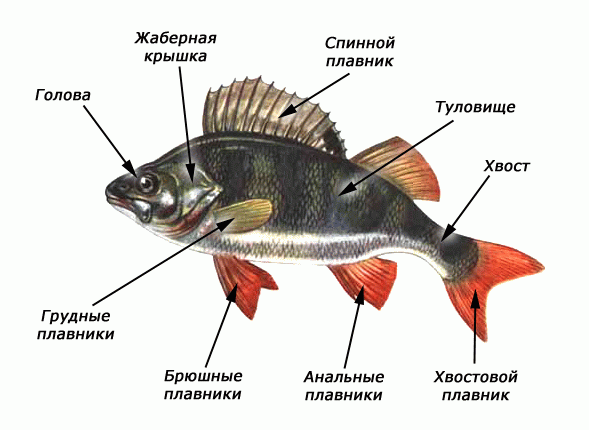 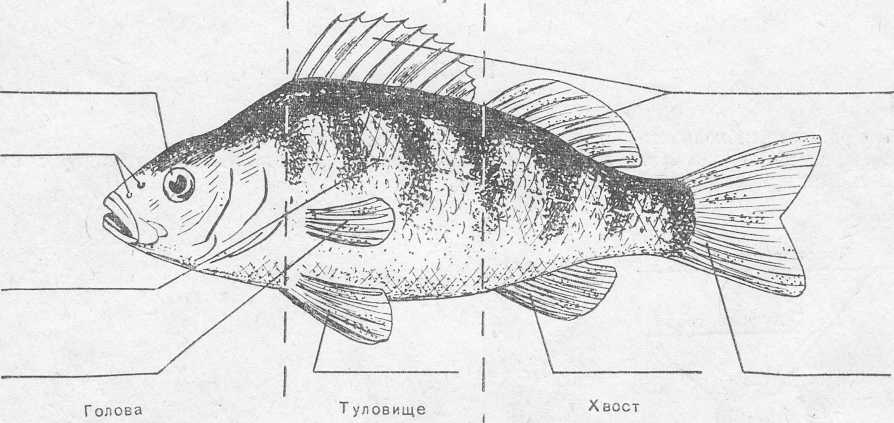 